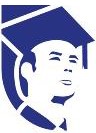 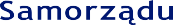 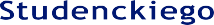 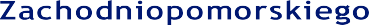 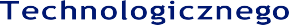 OBWIESZCZENIESamorządowej Uczelnianej Studenckiej Komisji Wyborczejz dnia 11 grudnia 2023 r.o opublikowaniu harmonogramu wyborówdo Sejmików Wydziałowych Samorządu StudenckiegoNa podstawie § 10 pkt. 1) Ordynacji Wyborczej Samorządu Studenckiego, Samorządowa Uczelniana Studencka Komisja Wyborcza ogłasza wybory uzupełniające do Sejmiku Wydziałowego Samorządu Studenckiego Wydziału Kształtowania Środowiska 
i Rolnictwa na kadencję 2023 - 2025 w trybie określonym w Regulaminie Samorządu Studenckiego, które odbędą się od 19.12.2023 r. do 20.12.2023 roku za pośrednictwem środków komunikacji elektronicznej na platformie e-Dziekanat.Przewodnicząca SUSKW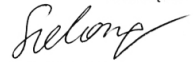 Inż. Nikola SzelongParlament Samorządu Studenckiego ZUT Aleja Piastów 24A, 71-064 Szczecin parlament@zut.edu.pl